Заполненный опросный лист отправлять в адрес компании «ТЕРМОТРОНИК» по e-mail: zakaz@termotronic.ruПо вопросам заполнения обращаться: +7 (812) 325-30-50 или +7 (812) 326-10-50.Опросный лист для подбора электромагнитного расходомера ПИТЕРФЛОУ Т модификации 3 взрывозащищённое исполнение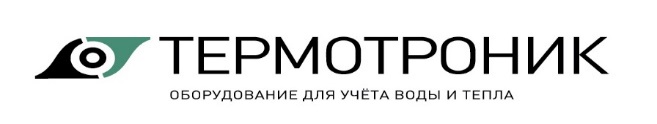 Опросный лист для подбора электромагнитного расходомера ПИТЕРФЛОУ Т модификации 3 взрывозащищённое исполнениеОпросный лист для подбора электромагнитного расходомера ПИТЕРФЛОУ Т модификации 3 взрывозащищённое исполнениеОпросный лист для подбора электромагнитного расходомера ПИТЕРФЛОУ Т модификации 3 взрывозащищённое исполнениеОпросный лист для подбора электромагнитного расходомера ПИТЕРФЛОУ Т модификации 3 взрывозащищённое исполнениеОпросный лист для подбора электромагнитного расходомера ПИТЕРФЛОУ Т модификации 3 взрывозащищённое исполнениеОпросный лист для подбора электромагнитного расходомера ПИТЕРФЛОУ Т модификации 3 взрывозащищённое исполнение		Общая информация		Общая информация		Общая информация		Общая информация		Общая информация		Общая информация		Общая информацияПредприятие:Предприятие:Предприятие:Предприятие:Предприятие:Дата заполнения: Дата заполнения: Контактное лицо :Контактное лицо :Контактное лицо :Контактное лицо :Контактное лицо :Тел.: Тел.: Адрес:Адрес:Адрес:Адрес:Адрес:E-mail: E-mail: Позиция по проекту: Позиция по проекту: Позиция по проекту: Позиция по проекту: Позиция по проекту: Количество : Количество : Информация об измеряемой средеИнформация об измеряемой средеИнформация об измеряемой средеИнформация об измеряемой средеИнформация об измеряемой средеИнформация об измеряемой средеИнформация об измеряемой средеИзмеряемая среда (наименование): Измеряемая среда (наименование): Измеряемая среда (наименование): Измеряемая среда (наименование): Измеряемая среда (наименование): pH: pH: Измеряемая среда (наименование): Измеряемая среда (наименование): Измеряемая среда (наименование): Измеряемая среда (наименование): Измеряемая среда (наименование): Концентрация, %:  Концентрация, %:  Абразивная среда:   процент содержания твердых частиц:    %Размер частиц, мм:   Абразивная среда:   процент содержания твердых частиц:    %Размер частиц, мм:   Абразивная среда:   процент содержания твердых частиц:    %Размер частиц, мм:   Абразивная среда:   процент содержания твердых частиц:    %Размер частиц, мм:   Абразивная среда:   процент содержания твердых частиц:    %Размер частиц, мм:   Абразивная среда:   процент содержания твердых частиц:    %Размер частиц, мм:   Абразивная среда:   процент содержания твердых частиц:    %Размер частиц, мм:   Сведения об электропроводности: более   мкСм/см          /  неизвестноСведения об электропроводности: более   мкСм/см          /  неизвестноСведения об электропроводности: более   мкСм/см          /  неизвестноСведения об электропроводности: более   мкСм/см          /  неизвестноСведения об электропроводности: более   мкСм/см          /  неизвестноСведения об электропроводности: более   мкСм/см          /  неизвестноСведения об электропроводности: более   мкСм/см          /  неизвестноПрименяемые материалы:Футеровка: ETFE Футеровка: ETFE Футеровка: ETFE Футеровка: ETFE Футеровка: ETFE Футеровка: ETFE Применяемые материалы:Электроды: нерж. сталь 316L / Хастеллой С276 / титан / танталЭлектроды: нерж. сталь 316L / Хастеллой С276 / титан / танталЭлектроды: нерж. сталь 316L / Хастеллой С276 / титан / танталЭлектроды: нерж. сталь 316L / Хастеллой С276 / титан / танталЭлектроды: нерж. сталь 316L / Хастеллой С276 / титан / танталЭлектроды: нерж. сталь 316L / Хастеллой С276 / титан / танталРасход, м3/ч :                        мин /    ном /    максРасход, м3/ч :                        мин /    ном /    максРасход, м3/ч :                        мин /    ном /    максРасход, м3/ч :                        мин /    ном /    максРасход, м3/ч :                        мин /    ном /    максРасход, м3/ч :                        мин /    ном /    максРасход, м3/ч :                        мин /    ном /    максДавление среды, МПа :        мин /   ном /   максДавление среды, МПа :        мин /   ном /   максДавление среды, МПа :        мин /   ном /   максДавление среды, МПа :        мин /   ном /   максДавление среды, МПа :        мин /   ном /   максДавление среды, МПа :        мин /   ном /   максДавление среды, МПа :        мин /   ном /   максТемпература среды, °С  :      мин /   ном /   макс	Температура среды, °С  :      мин /   ном /   макс	Температура среды, °С  :      мин /   ном /   макс	Температура среды, °С  :      мин /   ном /   макс	Температура среды, °С  :      мин /   ном /   макс	Температура среды, °С  :      мин /   ном /   макс	Температура среды, °С  :      мин /   ном /   макс	Характеристики трубопровода Характеристики трубопровода Характеристики трубопровода Характеристики трубопровода Характеристики трубопровода Характеристики трубопровода Характеристики трубопровода Внешний диаметр трубопровода:  мм;	Толщина стенки:  ммВозможность сужения трубопровода:   Да         НетНаправление потока:   Горизонтальное   Верх   ВнизПрямые участки на месте установки: до расходомера,   м , после,   мВнешний диаметр трубопровода:  мм;	Толщина стенки:  ммВозможность сужения трубопровода:   Да         НетНаправление потока:   Горизонтальное   Верх   ВнизПрямые участки на месте установки: до расходомера,   м , после,   мВнешний диаметр трубопровода:  мм;	Толщина стенки:  ммВозможность сужения трубопровода:   Да         НетНаправление потока:   Горизонтальное   Верх   ВнизПрямые участки на месте установки: до расходомера,   м , после,   мВнешний диаметр трубопровода:  мм;	Толщина стенки:  ммВозможность сужения трубопровода:   Да         НетНаправление потока:   Горизонтальное   Верх   ВнизПрямые участки на месте установки: до расходомера,   м , после,   мВнешний диаметр трубопровода:  мм;	Толщина стенки:  ммВозможность сужения трубопровода:   Да         НетНаправление потока:   Горизонтальное   Верх   ВнизПрямые участки на месте установки: до расходомера,   м , после,   мМатериал трубопровода:  Возможно сужение до      ммМатериал трубопровода:  Возможно сужение до      ммВзрывобезопасное исполнениеВзрывобезопасное исполнениеВзрывобезопасное исполнениеВзрывобезопасное исполнениеВзрывобезопасное исполнениеВзрывобезопасное исполнениеВзрывобезопасное исполнение      Ex d         Ex i      Ex d         Ex i      Ex d         Ex i      Ex d         Ex i      Ex d         Ex i      Ex d         Ex i      Ex d         Ex iЗона Зона Зона Группа смеси Группа смеси Группа смеси Группа смеси Барьеры искрозащиты:   Да         НетБарьеры искрозащиты:   Да         НетБарьеры искрозащиты:   Да         НетБарьеры искрозащиты:   Да         НетБарьеры искрозащиты:   Да         НетБарьеры искрозащиты:   Да         НетБарьеры искрозащиты:   Да         НетПо каналу 4-20 мА (актив)   1штПо каналу 4-20 мА (актив)   1штПо каналу 4-20 мА (пассив)   1штПо каналу 4-20 мА (пассив)   1штПо каналу RS-485  1штПо каналу RS-485  1штПо импульсному выходу  1штИсполнение расходомераИсполнение расходомераИсполнение расходомераИсполнение расходомераИсполнение расходомераИсполнение расходомераИсполнение расходомераТребуемая основная относительная погрешность измерения объемного расхода: 0,5 %     0,2%Требуемая основная относительная погрешность измерения объемного расхода: 0,5 %     0,2%Требуемая основная относительная погрешность измерения объемного расхода: 0,5 %     0,2%Требуемая основная относительная погрешность измерения объемного расхода: 0,5 %     0,2%Требуемая основная относительная погрешность измерения объемного расхода: 0,5 %     0,2%Требуемая основная относительная погрешность измерения объемного расхода: 0,5 %     0,2%Требуемая основная относительная погрешность измерения объемного расхода: 0,5 %     0,2%Температура окружающей среды °С: мин /    макс	Температура окружающей среды °С: мин /    макс	Температура окружающей среды °С: мин /    макс	Температура окружающей среды °С: мин /    макс	Температура окружающей среды °С: мин /    макс	Температура окружающей среды °С: мин /    макс	Температура окружающей среды °С: мин /    макс	Выходные сигналы:   4-20 мА  активный /  пассивный /  HART /  RS-485 Modbus /  ИмпульсныйВыходные сигналы:   4-20 мА  активный /  пассивный /  HART /  RS-485 Modbus /  ИмпульсныйВыходные сигналы:   4-20 мА  активный /  пассивный /  HART /  RS-485 Modbus /  ИмпульсныйВыходные сигналы:   4-20 мА  активный /  пассивный /  HART /  RS-485 Modbus /  ИмпульсныйВыходные сигналы:   4-20 мА  активный /  пассивный /  HART /  RS-485 Modbus /  ИмпульсныйВыходные сигналы:   4-20 мА  активный /  пассивный /  HART /  RS-485 Modbus /  ИмпульсныйВыходные сигналы:   4-20 мА  активный /  пассивный /  HART /  RS-485 Modbus /  ИмпульсныйДополнительное оборудование, аксессуары, услугиДополнительное оборудование, аксессуары, услугиДополнительное оборудование, аксессуары, услугиДополнительное оборудование, аксессуары, услугиДополнительное оборудование, аксессуары, услугиДополнительное оборудование, аксессуары, услугиДополнительное оборудование, аксессуары, услугиМонтажный комплект МК-1 (фланцы (углеродистая сталь) – 2 шт., прокладки – 2 шт., крепеж (угл. сталь) – 1 к-т):  Монтажный комплект МК-2 (фланцы (нержавеющая сталь) – 2 шт., прокладки – 2 шт., крепеж (угл. сталь) – 1 к-т):  Габаритная вставка (углеродистая сталь):  Монтажный комплект МК-1 (фланцы (углеродистая сталь) – 2 шт., прокладки – 2 шт., крепеж (угл. сталь) – 1 к-т):  Монтажный комплект МК-2 (фланцы (нержавеющая сталь) – 2 шт., прокладки – 2 шт., крепеж (угл. сталь) – 1 к-т):  Габаритная вставка (углеродистая сталь):  Монтажный комплект МК-1 (фланцы (углеродистая сталь) – 2 шт., прокладки – 2 шт., крепеж (угл. сталь) – 1 к-т):  Монтажный комплект МК-2 (фланцы (нержавеющая сталь) – 2 шт., прокладки – 2 шт., крепеж (угл. сталь) – 1 к-т):  Габаритная вставка (углеродистая сталь):  Монтажный комплект МК-1 (фланцы (углеродистая сталь) – 2 шт., прокладки – 2 шт., крепеж (угл. сталь) – 1 к-т):  Монтажный комплект МК-2 (фланцы (нержавеющая сталь) – 2 шт., прокладки – 2 шт., крепеж (угл. сталь) – 1 к-т):  Габаритная вставка (углеродистая сталь):  Монтажный комплект МК-1 (фланцы (углеродистая сталь) – 2 шт., прокладки – 2 шт., крепеж (угл. сталь) – 1 к-т):  Монтажный комплект МК-2 (фланцы (нержавеющая сталь) – 2 шт., прокладки – 2 шт., крепеж (угл. сталь) – 1 к-т):  Габаритная вставка (углеродистая сталь):  Монтажный комплект МК-1 (фланцы (углеродистая сталь) – 2 шт., прокладки – 2 шт., крепеж (угл. сталь) – 1 к-т):  Монтажный комплект МК-2 (фланцы (нержавеющая сталь) – 2 шт., прокладки – 2 шт., крепеж (угл. сталь) – 1 к-т):  Габаритная вставка (углеродистая сталь):  Монтажный комплект МК-1 (фланцы (углеродистая сталь) – 2 шт., прокладки – 2 шт., крепеж (угл. сталь) – 1 к-т):  Монтажный комплект МК-2 (фланцы (нержавеющая сталь) – 2 шт., прокладки – 2 шт., крепеж (угл. сталь) – 1 к-т):  Габаритная вставка (углеродистая сталь):  Источник питания 24В:  Заземляющие диски из нержавеющей стали:  Источник питания 24В:  Заземляющие диски из нержавеющей стали:  Источник питания 24В:  Заземляющие диски из нержавеющей стали:  Источник питания 24В:  Заземляющие диски из нержавеющей стали:  Источник питания 24В:  Заземляющие диски из нержавеющей стали:  Источник питания 24В:  Заземляющие диски из нержавеющей стали:  Источник питания 24В:  Заземляющие диски из нержавеющей стали:  ПримечанияПримечанияПримечанияПримечанияПримечанияПримечанияПримечания